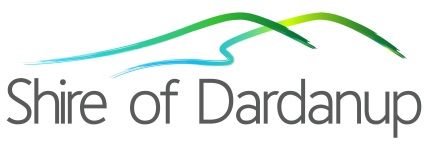 Tree Removal Request/Assessment Form property details property owner’s details I have read and understand the Shire’s CP121 Tree Management Policy.Signed _____________________________________       Dated _____________________________________________Emergency Removals –  Notice of trees requiring immediate assessment due to potential danger resulting from storms, lightning, fire, collision, or similar should be phoned through to the Shire’s Customer Services – 9724 0000. Office Use Only:Tree Removal Assessment Criteria Assessment Date  ___ /_____/_______Officer Name: _______________________________________________ Position:  ____________________________________Fauna Detected 		Yes 		No 		Professional Required 	Yes 		No Comments ________________________________________________________________________________________________________________________________________________________________________________________________________________Outcomes/ Actions required __________________________________________________________________________________________________________________________________________________________________________________________________________________Tree Treatments Pruning	Yes          No                     Details ____________________________________________________________OTHER: Mulch, Tree tablet, pest management etc        details__________________________________________________________ Removal Approved 	Yes  	No  	details _______________________________________________________________________________________________________________________________________________________________________Property Owner Advised 	Yes                                No                              Date ___ /_____/____Adjacent Property Owner Advised            Yes                                No                              Date ___ /_____/____Details ______________________________________________________________________________________________________________________________________________________________________________________________________ Works completion Date  ___ /_____/____Photos Attached  	Yes                                No Follow up works required?  Yes           No     Details _________________________________________________________________Replacement Tree Arranged  date  ___ /_____/____         Replacement Species ____________________________________________Details _________________________________________________________________________________________________________________________________________________________________________________________________________ Note:  Copy of receipt must be attached to this application form Prior to Order Being Placed.Property Address:Location of Tree Owners Name :Address: Email Address Phone: Tick Reason for Removal *Comments (if required) Dead   In a state of decline to the point that survival is unlikely;Structurally unsound, to the point of constituting;Damaging or likely to damage property, where alternatives to prevent damage are not possible;Part of a tree replacement program; Obstructing a council approved works program, such as road and drainage work;Places the public at unacceptable riskA landscape or planted verge tree that is not on the Shire’s approved species list.* Comments – Name of Officer:Signature:Date: